iktatószám: ……… / ……………..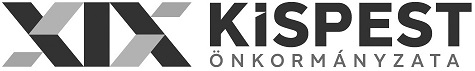 ügyintéző: Kerekes Balázs Kispesti Sportközponttelefonszám: (06-1) 3474-627e-mail: ksekerekes@gmail.comTavasz Kupa 2018. kerületi alsós általános iskolás asztalitenisz TK 2018. versenykiírásaA verseny célja: 	Asztalitenisz sport népszerűsítése, a XIX. kerület általános iskolás diákjai részére a Kispest SE utánpótlás gyermekei részére, valamint más kerületekből meghívott általános iskolák diákjai részére játéklehetőség biztosítása.A verseny rendezője: 	XIX. ker. Önkormányzata és a Kispesti SportközpontA verseny védnöke: 	Gajda Péter polgármesterA verseny helyszíne:	Gábor Áron Általános Iskola (XIX. ker. Nádasdy u. 98.). Megközelíthető a XIX. ker. Határ útról induló 194-es busszal, vagy a 68-as busszal. A tornaterem bejárata a Jókai utcából nyílik.A verseny résztvevői: 	A versenyen I-II. korcsoportos tanulók vehetnek részt. Egy iskola kategóriánként maximum 10 fő versenyzőt indíthat. A testnevelő tanárok kérésére Általános iskolás versenyen nem indulhatnak azok az igazolt játékosok, akik ranglista ponttal rendelkeznek.A verseny ideje:		2018. április 09. hétfő, 14.15 óraKategóriák:			          Regisztráció:	             Kezdés:1-2. oszt. fiú egyéni		14:00 óra		14.15 óra1-2. oszt. leány egyéni	14:00 óra		14.15 óra3-4. oszt. fiú egyéni		14:45 óra		15.00 óra3-4. oszt. leány egyéni	14:45 óra		15.00 óraNevezés: 		Nevezni lehet előzetesen a 77horvathtamas@gmail.com e-mailen Horváth Tamásnak címezve. Nevezési határidő: 2018. április 06. péntek, 12.00 óra! Lebonyolítás: 		Kétvereséges kieséses rendszer, a négy közé jutásig, Résztvevők számától függően változhat.Díjazás: versenyszámok I-III. helyezettjei érem díjazásban részesülnek. Minden résztvevő apró ajándékot kap. Egyebek: a) A versenyszámok 8 asztalon, a rendezők által biztosított , 40+ mm-es **-os labdával zajlanak;b) Verseny helyszínén, az öltözőkben hagyott értéktárgyakért a rendezőség felelősséget nem vállal.A tornaterembe csak váltott tornacipőben lehet bemenni.d) Minden itt nem érintett kérdésben a MOATSZ versenyszabályainak rendelkezései érvényesek.Mindenkinek jó versenyzést kívánnak a rendezők:Budapest, 2018. március 05..Ikladiné Dr. Petres Veronikairodavezető